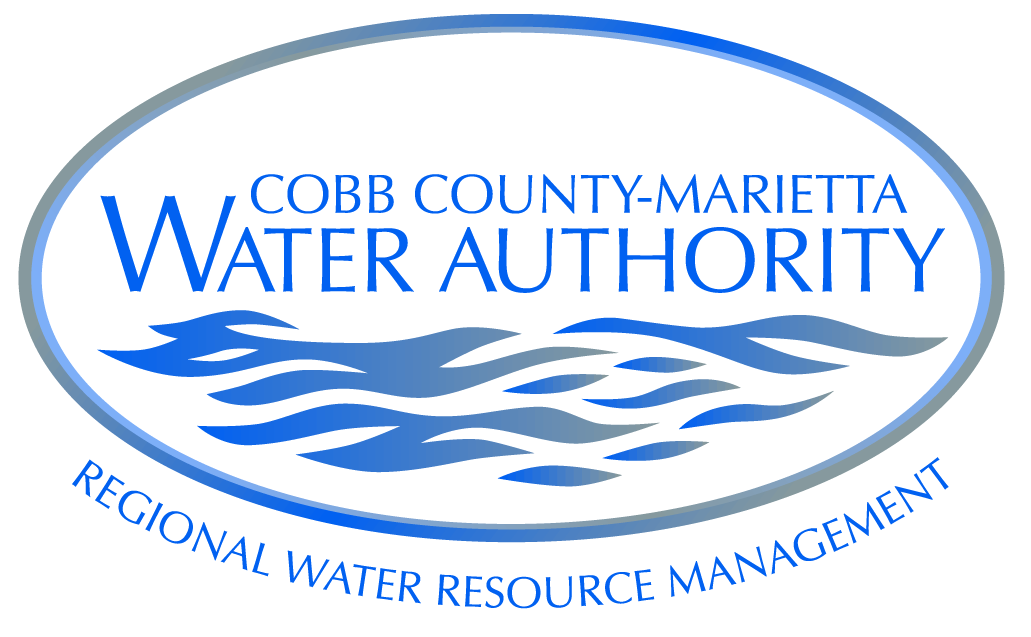 NOTICE OF CANCELLED MEETINGAPRIL 20, 2020In an effort to ensure the safety of employees, Board members and the public, the scheduled April 20, 2020 Cobb County-Marietta Water Authority Board Meeting has been cancelled.